Hippocampes de Paris	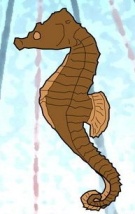 Fiche Individuelle d’InscriptionSaison 2021-2022Hippocampes de Paris	Fiche Individuelle d’InscriptionSaison 2021-2022Hippocampes de Paris	Fiche Individuelle d’InscriptionSaison 2021-2022Hippocampes de Paris	Fiche Individuelle d’InscriptionSaison 2021-2022Hippocampes de Paris	Fiche Individuelle d’InscriptionSaison 2021-2022Hippocampes de Paris	Fiche Individuelle d’InscriptionSaison 2021-2022Hippocampes de Paris	Fiche Individuelle d’InscriptionSaison 2021-2022Hippocampes de Paris	Fiche Individuelle d’InscriptionSaison 2021-2022Hippocampes de Paris	Fiche Individuelle d’InscriptionSaison 2021-2022COORDONNEES (en lettres capitales si manuscrit)Nom : _______________________________________________________________Prénom : _____________________________________________________________Adresse : _____________________________________________________________ Code postal et ville : ____________________________________________________Email (en lettres capitales si manuscrit) : _____________________________________________________________________COORDONNEES (en lettres capitales si manuscrit)Nom : _______________________________________________________________Prénom : _____________________________________________________________Adresse : _____________________________________________________________ Code postal et ville : ____________________________________________________Email (en lettres capitales si manuscrit) : _____________________________________________________________________COORDONNEES (en lettres capitales si manuscrit)Nom : _______________________________________________________________Prénom : _____________________________________________________________Adresse : _____________________________________________________________ Code postal et ville : ____________________________________________________Email (en lettres capitales si manuscrit) : _____________________________________________________________________COORDONNEES (en lettres capitales si manuscrit)Nom : _______________________________________________________________Prénom : _____________________________________________________________Adresse : _____________________________________________________________ Code postal et ville : ____________________________________________________Email (en lettres capitales si manuscrit) : _____________________________________________________________________COORDONNEES (en lettres capitales si manuscrit)Nom : _______________________________________________________________Prénom : _____________________________________________________________Adresse : _____________________________________________________________ Code postal et ville : ____________________________________________________Email (en lettres capitales si manuscrit) : _____________________________________________________________________COORDONNEES (en lettres capitales si manuscrit)Nom : _______________________________________________________________Prénom : _____________________________________________________________Adresse : _____________________________________________________________ Code postal et ville : ____________________________________________________Email (en lettres capitales si manuscrit) : _____________________________________________________________________COORDONNEES (en lettres capitales si manuscrit)Nom : _______________________________________________________________Prénom : _____________________________________________________________Adresse : _____________________________________________________________ Code postal et ville : ____________________________________________________Email (en lettres capitales si manuscrit) : _____________________________________________________________________Date de naissance : ____________________________Sexe (H/F) : __________________Nationalité : _________________Tél.: ________________________Date de naissance : ____________________________Sexe (H/F) : __________________Nationalité : _________________Tél.: ________________________1-Activité (cocher, entourer ou surligner votre choix) Natation1-Activité (cocher, entourer ou surligner votre choix) Natation1-Activité (cocher, entourer ou surligner votre choix) Natation Aquagym Aquagym Aquagym Aquagym Aquagym Aquagym Aquagym Aquagym2-Aptitude à l’activité - Certificat médical « CM » (de moins de 3 ans à la date d’inscription)Nom Médecin et ville : _______________________________________________________________________________Date de délivrance : _________________________________________________________________________________2-Aptitude à l’activité - Certificat médical « CM » (de moins de 3 ans à la date d’inscription)Nom Médecin et ville : _______________________________________________________________________________Date de délivrance : _________________________________________________________________________________2-Aptitude à l’activité - Certificat médical « CM » (de moins de 3 ans à la date d’inscription)Nom Médecin et ville : _______________________________________________________________________________Date de délivrance : _________________________________________________________________________________2-Aptitude à l’activité - Certificat médical « CM » (de moins de 3 ans à la date d’inscription)Nom Médecin et ville : _______________________________________________________________________________Date de délivrance : _________________________________________________________________________________2-Aptitude à l’activité - Certificat médical « CM » (de moins de 3 ans à la date d’inscription)Nom Médecin et ville : _______________________________________________________________________________Date de délivrance : _________________________________________________________________________________2-Aptitude à l’activité - Certificat médical « CM » (de moins de 3 ans à la date d’inscription)Nom Médecin et ville : _______________________________________________________________________________Date de délivrance : _________________________________________________________________________________2-Aptitude à l’activité - Certificat médical « CM » (de moins de 3 ans à la date d’inscription)Nom Médecin et ville : _______________________________________________________________________________Date de délivrance : _________________________________________________________________________________2-Aptitude à l’activité - Certificat médical « CM » (de moins de 3 ans à la date d’inscription)Nom Médecin et ville : _______________________________________________________________________________Date de délivrance : _________________________________________________________________________________2-Aptitude à l’activité - Certificat médical « CM » (de moins de 3 ans à la date d’inscription)Nom Médecin et ville : _______________________________________________________________________________Date de délivrance : _________________________________________________________________________________2-Aptitude à l’activité - Certificat médical « CM » (de moins de 3 ans à la date d’inscription)Nom Médecin et ville : _______________________________________________________________________________Date de délivrance : _________________________________________________________________________________2-Aptitude à l’activité - Certificat médical « CM » (de moins de 3 ans à la date d’inscription)Nom Médecin et ville : _______________________________________________________________________________Date de délivrance : _________________________________________________________________________________3-Type de licence Fédération Française de Natation (cocher, entourer ou surligner votre choix)3-Type de licence Fédération Française de Natation (cocher, entourer ou surligner votre choix)3-Type de licence Fédération Française de Natation (cocher, entourer ou surligner votre choix)3-Type de licence Fédération Française de Natation (cocher, entourer ou surligner votre choix)3-Type de licence Fédération Française de Natation (cocher, entourer ou surligner votre choix)3-Type de licence Fédération Française de Natation (cocher, entourer ou surligner votre choix)3-Type de licence Fédération Française de Natation (cocher, entourer ou surligner votre choix)3-Type de licence Fédération Française de Natation (cocher, entourer ou surligner votre choix)3-Type de licence Fédération Française de Natation (cocher, entourer ou surligner votre choix)3-Type de licence Fédération Française de Natation (cocher, entourer ou surligner votre choix)3-Type de licence Fédération Française de Natation (cocher, entourer ou surligner votre choix) Nouvelle (1ère inscription Hippocampes) Renouvellement Nouvelle (1ère inscription Hippocampes) Renouvellement Nouvelle (1ère inscription Hippocampes) Renouvellement Licence déjà prise avec un autre club :  Région : ______________________N° Département : _____Nom du club d'origine :   _____________________________N° du club : _______________________________________IUF : _____________________________________________ Licence déjà prise avec un autre club :  Région : ______________________N° Département : _____Nom du club d'origine :   _____________________________N° du club : _______________________________________IUF : _____________________________________________ Licence déjà prise avec un autre club :  Région : ______________________N° Département : _____Nom du club d'origine :   _____________________________N° du club : _______________________________________IUF : _____________________________________________ Licence déjà prise avec un autre club :  Région : ______________________N° Département : _____Nom du club d'origine :   _____________________________N° du club : _______________________________________IUF : _____________________________________________ Licence déjà prise avec un autre club :  Région : ______________________N° Département : _____Nom du club d'origine :   _____________________________N° du club : _______________________________________IUF : _____________________________________________ Licence déjà prise avec un autre club :  Région : ______________________N° Département : _____Nom du club d'origine :   _____________________________N° du club : _______________________________________IUF : _____________________________________________ Licence déjà prise avec un autre club :  Région : ______________________N° Département : _____Nom du club d'origine :   _____________________________N° du club : _______________________________________IUF : _____________________________________________ Licence déjà prise avec un autre club :  Région : ______________________N° Département : _____Nom du club d'origine :   _____________________________N° du club : _______________________________________IUF : _____________________________________________4-Règlement de l’adhésion (cocher, entourer ou surligner votre choix)4-Règlement de l’adhésion (cocher, entourer ou surligner votre choix)4-Règlement de l’adhésion (cocher, entourer ou surligner votre choix)4-Règlement de l’adhésion (cocher, entourer ou surligner votre choix)4-Règlement de l’adhésion (cocher, entourer ou surligner votre choix)4-Règlement de l’adhésion (cocher, entourer ou surligner votre choix)4-Règlement de l’adhésion (cocher, entourer ou surligner votre choix)4-Règlement de l’adhésion (cocher, entourer ou surligner votre choix)4-Règlement de l’adhésion (cocher, entourer ou surligner votre choix)4-Règlement de l’adhésion (cocher, entourer ou surligner votre choix)4-Règlement de l’adhésion (cocher, entourer ou surligner votre choix)Tarif nouvelle inscription aux Hippocampes 130 € (18 - 26 ans inclus)  170 € (à partir de 27 ans)  320 € couple (à partir de 27 ans)Tarif nouvelle inscription aux Hippocampes 130 € (18 - 26 ans inclus)  170 € (à partir de 27 ans)  320 € couple (à partir de 27 ans)Tarif nouvelle inscription aux Hippocampes 130 € (18 - 26 ans inclus)  170 € (à partir de 27 ans)  320 € couple (à partir de 27 ans)Tarif renouvellement aux Hippocampes 110 € (18 - 26 ans inclus)  130 € (à partir de 27 ans) Tarif renouvellement aux Hippocampes 110 € (18 - 26 ans inclus)  130 € (à partir de 27 ans) Tarif renouvellement aux Hippocampes 110 € (18 - 26 ans inclus)  130 € (à partir de 27 ans) Tarif renouvellement aux Hippocampes 110 € (18 - 26 ans inclus)  130 € (à partir de 27 ans) Tarif renouvellement aux Hippocampes 110 € (18 - 26 ans inclus)  130 € (à partir de 27 ans) Tarif renouvellement aux Hippocampes 110 € (18 - 26 ans inclus)  130 € (à partir de 27 ans) Tarif renouvellement aux Hippocampes 110 € (18 - 26 ans inclus)  130 € (à partir de 27 ans) Tarif renouvellement aux Hippocampes 110 € (18 - 26 ans inclus)  130 € (à partir de 27 ans) 5-Type de règlement (cocher, entourer ou surligner votre choix)5-Type de règlement (cocher, entourer ou surligner votre choix)5-Type de règlement (cocher, entourer ou surligner votre choix)5-Type de règlement (cocher, entourer ou surligner votre choix)5-Type de règlement (cocher, entourer ou surligner votre choix)5-Type de règlement (cocher, entourer ou surligner votre choix)5-Type de règlement (cocher, entourer ou surligner votre choix)5-Type de règlement (cocher, entourer ou surligner votre choix)5-Type de règlement (cocher, entourer ou surligner votre choix)5-Type de règlement (cocher, entourer ou surligner votre choix)5-Type de règlement (cocher, entourer ou surligner votre choix) Espèces  Chèque              Espèces  Chèque             Etablissement bancaire :__________________________________________________________________Etablissement bancaire :__________________________________________________________________N° de chèque : ________________ N° de chèque : ________________ Nom débiteur :_____________________________ _____________________________ Nom débiteur :_____________________________ _____________________________ Nom débiteur :_____________________________ _____________________________ Nom débiteur :_____________________________ _____________________________ Nom débiteur :_____________________________ _____________________________ Fait à ___________________________ le _______________                                           Signature adhérent(e)Fait à ___________________________ le _______________                                           Signature adhérent(e)Fait à ___________________________ le _______________                                           Signature adhérent(e)Fait à ___________________________ le _______________                                           Signature adhérent(e)Fait à ___________________________ le _______________                                           Signature adhérent(e)Fait à __________________________ le ______________                                           Visa Bureau du ClubFait à __________________________ le ______________                                           Visa Bureau du ClubFait à __________________________ le ______________                                           Visa Bureau du ClubFait à __________________________ le ______________                                           Visa Bureau du ClubFait à __________________________ le ______________                                           Visa Bureau du ClubFait à __________________________ le ______________                                           Visa Bureau du Club